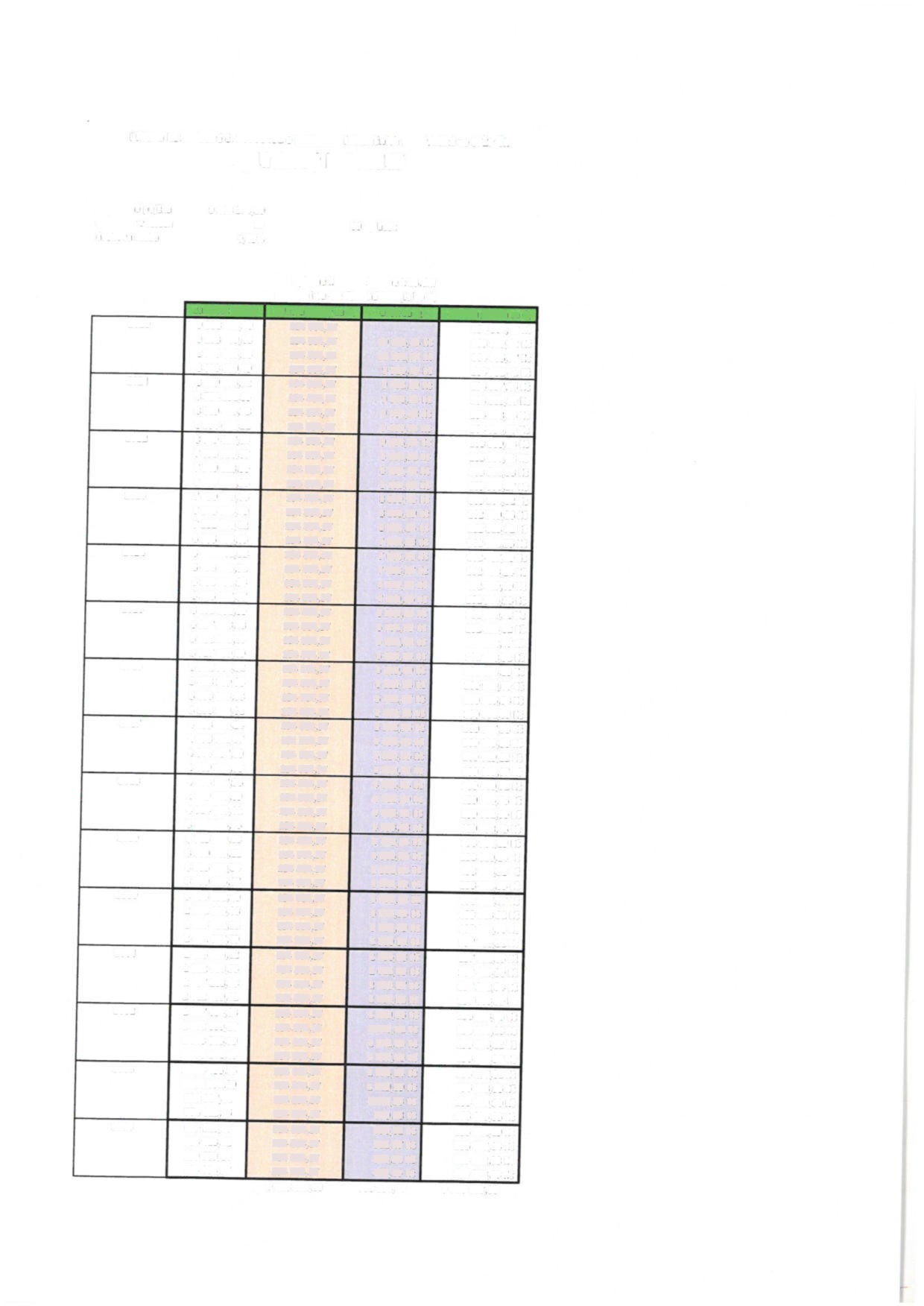 ,,.,,	,,	,,	,,	,,	,,	,	,,,	,	,	,,	,,	,,	,,	,,	,	,,	,,	,,,,,	,	,,	,	,,11	,,	1,	1  ,	,,	1	,1	,,	,,	,,	,	,,	,,	,,	,,	,,,,,,,,,,,,,,,,,,,,,,,,,,,,,,,,,